SURAT PERNYATAAN ORIGINALITASSaya yang bertandatangan dibawah ini,Nama 				: Agus Setiadi, S.Pt., M.Si., Ph.D.Instansi				: Universitas DiponegoroID SCHOLAR			: https://scholar.google.com/citations?user=_n4vfLsAAAAJ&hl=id&oi=aoID SINTA				: 603048ID SCOPUS (jika ada)		: 56974120800Dengan ini menyatakan bahwa naskah yang berjudul “Beef Cattle Sustainability Determinants Using Structural Equation Modeling in Pati Regency, Central Java” yang akan diterbitkan di Agriekonomika merupakan hasil karya sendiri dan belum pernah dipublikasikan.Demikian surat pernyataan ini dibuat dengan sebenar-benarnya untuk dapat digunakan sebagaimana mestinya.Semarang, 17 Juni 2021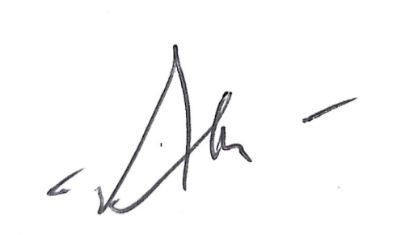 Agus Setiadi, S.Pt., M.Si., Ph.D.